One Leisure Huntingdon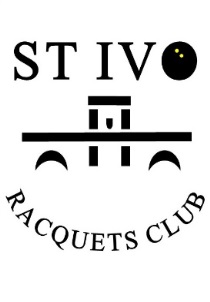 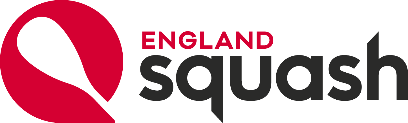 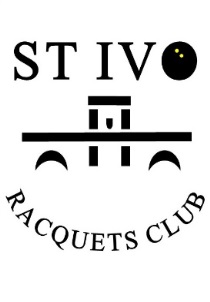 St Peters RoadHuntingdon				www.stivo-squash.co.uk  PE29 7DA 				StIvesSquash@gmail.comLadder rulesWe have decided to offer a squash ladder challenge to our members, separate from the box leagues run by One Leisure, to encourage our members to challenge themselves to improve their squash by playing more games against people of similar standard to guarantee you a fun and worthwhile workout.Members will need to just complete the attached form to enter the squash ladder. The initial rankings will be decided by the club using the squash levels website, box leagues and club nights as a guide. Challenges can be made to players up to 5 places above your position on the ladder at the time of making the challenge. A player may make a maximum of two challenges at any one time. Should a player be challenged they should endeavour to play within the next two weeks or forfeit their ranking position.  A player may decline a challenge without forfeiting their position if they have already accepted a challenge in that calendar month. Players can accept as many challenges as they wish and higher ranked players are also encouraged to approach lower ranked players for a game. If the lower ranked player wins then he/she takes their opponents ladder position and the loser drops one position. If the higher ranked player wins then there is no change to ladder positions. New members should either attend a club night to obtain a ranking.Players must agree the format before the match. In the case of no agreement the matches will be point-a-rally to 11, first to 3 games. Only completed matches qualify for a change in ladder positions. All results and dates of matches should be submitted to stivessquash@gmail.com in the following format:2 points will be awarded for each ladder match played. The winner receives a bonus point. Prizes will be awarded at Christmas and summer for the players with the most points each half.Matches should be played in the spirit of friendly competition. There is a competitive element but the main aim is to encourage players to challenge themselves and to play regularly.  In the event players cannot agree on a let/stroke decision or line call a let should be played. Player 1Player 2Player 3Player 4Player 5Player 6Player 7Player 8Player 9Player 10Player 11Date (dd/mm/yyyy)Challenger playerHigher rank player Winner e.g 05/03/2020Bob SmithAli FaragAli Farag